日本商工会議所簿記検定試験会場案内（平成２７年２月２２日施行）会場：富士大学　５号館１階　階段教室　　　　　５号館１階に入りまして右側の教室が試験会場です。住所：花巻市下根子450-3・富士大学案内図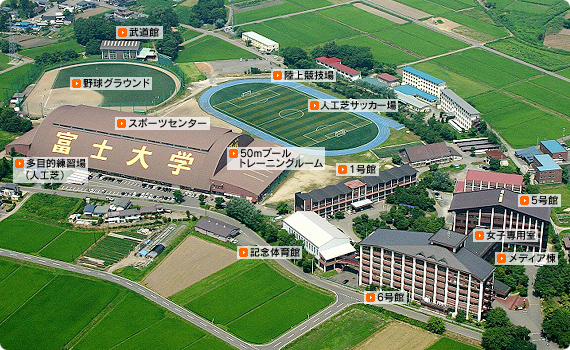 ・富士大学までの案内図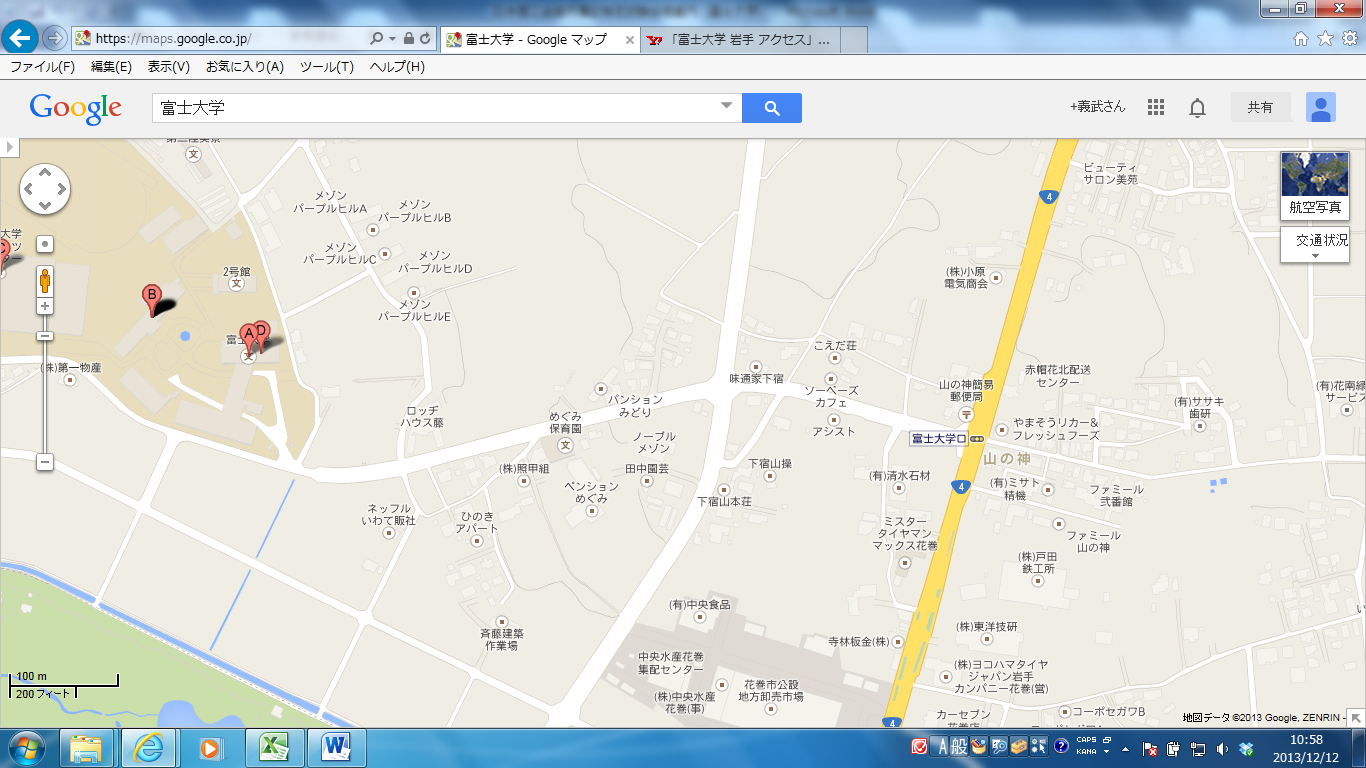 